Številka: 013-26/2016Datum: 22.8.2016V A B I L ONa podlagi 17. člena Statuta Krajevne skupnosti Jagodje-Dobrava sklicujemZ naslednjim predlogom				d n e v n e g a    r e d a:Pregled in potrditev zapisnika 16. redne seje z 28.6.2016;Priprava predlog Plana  proračuna za leto 2017/2018;Krajevni praznik Jagodje – Dobrava (8. september 2016);Vloge;Razno.Prosim, da se seje zanesljivo udeležite, morebitno odsotnost sporočite predsedniku na telefonsko gsm št. 031/616-132 ( Maks Filipčič), 051/259-576 (Jelena Dudine) ali na elektronski naslov: jelena.dudine@izola.si .									  Predsednik								  Sveta KS Jagodje-Dobrava									Maks Filipčič l.r.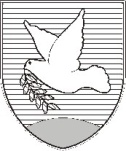 OBČINA IZOLA – COMUNE DI ISOLAKRAJEVNA  SKUPNOST JAGODJE - DOBRAVACONSIGLIO DELLA COMUNITÀ LOCALE JAGODJE - DOBRAVAJagodje 24a – Jagodje n. 24a	6311 JagodjeTel: 05 64 18 316, Fax: 05 64 18 316E-mail: ks.jagodje-dobrava@siol.netWeb: www.izola.si17. redno seja sveta KS,  ki bov ponedeljek 29. avgust 2016 ob 19.00 uriv prostorih – pisarna KS Jagodje-Dobrava